I) 	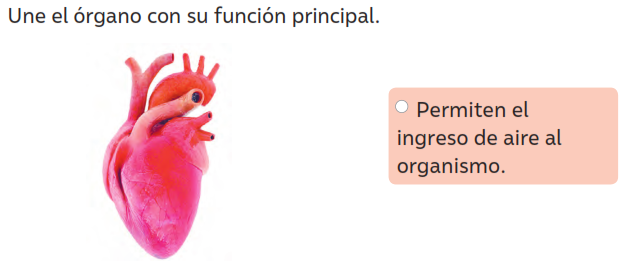 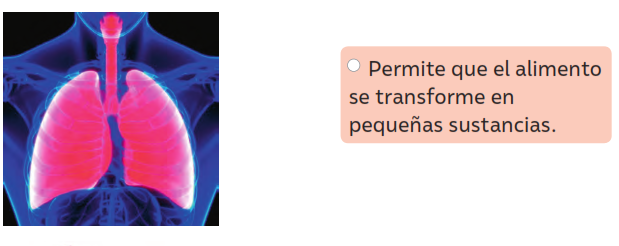 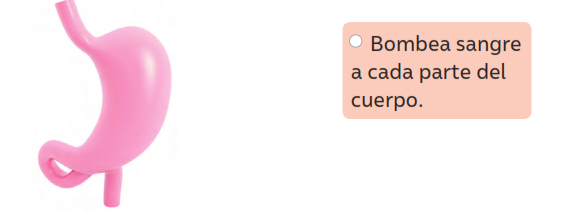 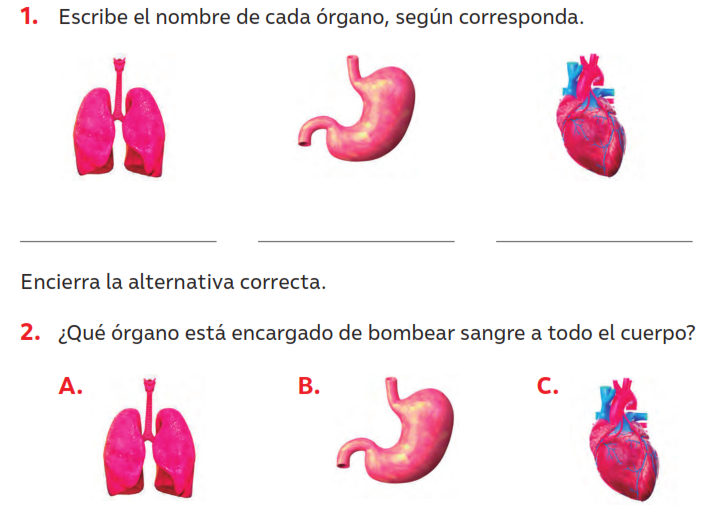 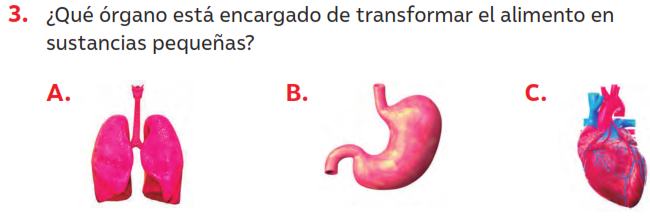 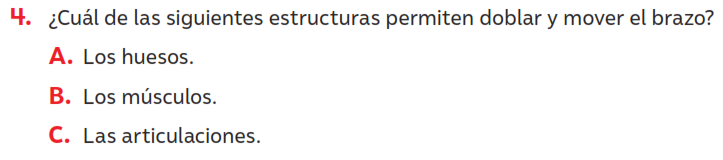 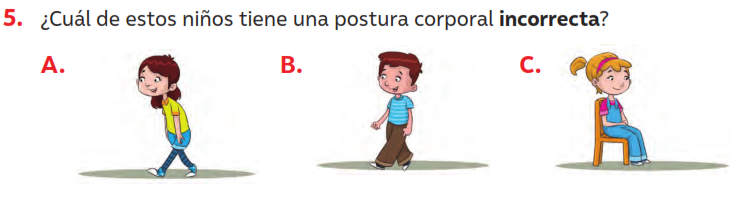 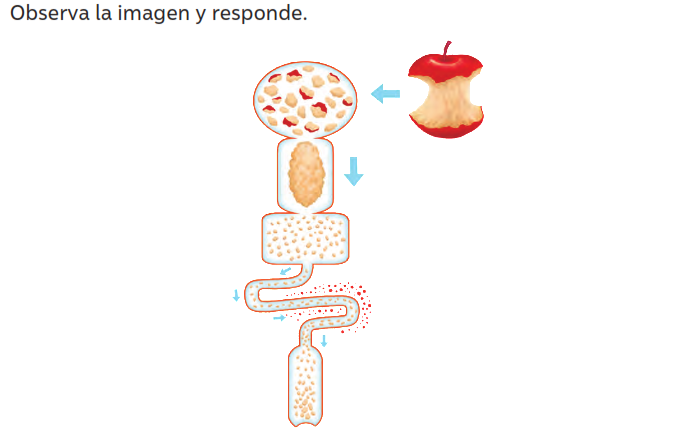 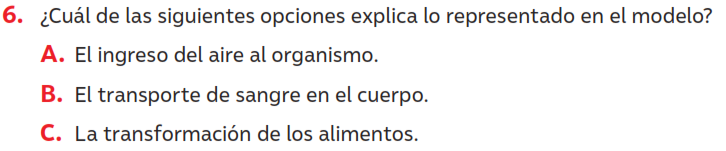 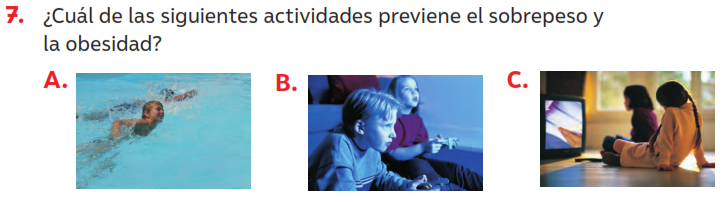 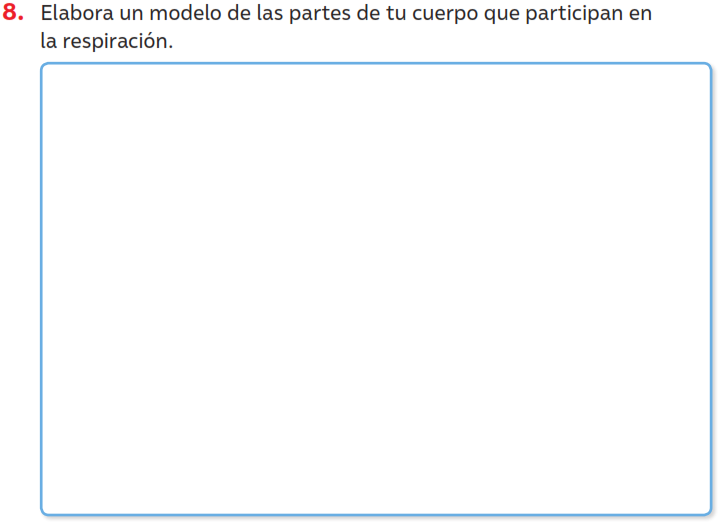 9.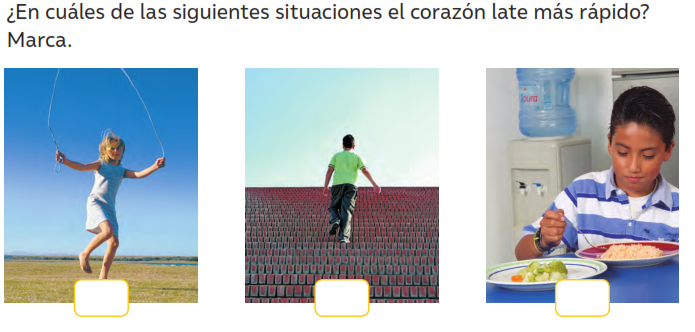 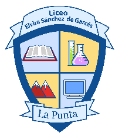 PROFESORACAROLINA FLORES QUINTA ENTREGA MATERIAL CIENCIAS NATURALES SEGUNDO BÁSICO QUINTA ENTREGA MATERIAL CIENCIAS NATURALES SEGUNDO BÁSICO PROFESORACAROLINA FLORES NOMBRE (1pto):Unidad : 1APELLIDO (1pto):Objetivo de aprendizaje:  7      FECHA: PJE IDEAL=    30                  PJE OBTENIDO=Habilidades : reconocer, identificar, modelar, representar, argumentar.Habilidades : reconocer, identificar, modelar, representar, argumentar.Habilidades : reconocer, identificar, modelar, representar, argumentar.